«МУНИЦИПАЛЬНОЕ ДОШКОЛЬНОЕ ОБРАЗОВАТЕЛЬНОЕ УЧРЕЖДЕНИЕ «ДЕТСКИЙ САД «ЛАДУШКИ» П. ПАНГОДЫ» НАДЫМСКОГО РАЙОНА»(МДОУ «ДЕТСКИЙ САД «ЛАДУШКИ» П. ПАНГОДЫ)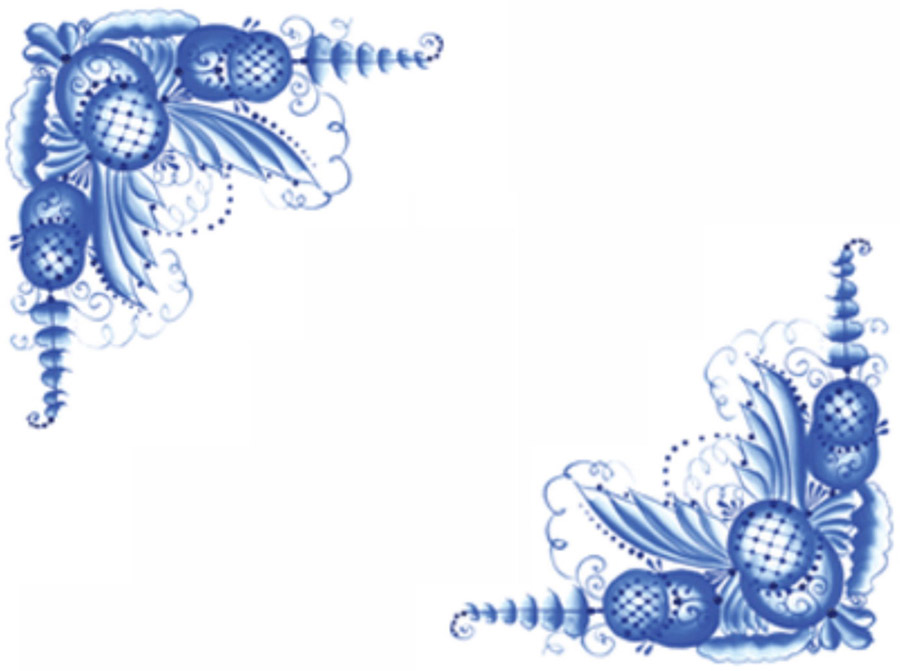 Конспект занятия по рисованиюв подготовительной к школе группе«Сказочная Гжель»                                                    Воспитатель:                                                                                      Гарипова Альбина Ильфатовна2014 г.Цель: Расписывание готовых бумажных форм гжельской росписью с использованием нетрадиционных материалов (ватные палочки).Программные задачи:Обучающие: Учить составлять узор на разных формах, выполняя в центре узор из растительных элементов, по краям кайму, бордюр. Приобщать детей к истокам русской народной культуры.  Продолжать знакомить детей с гжельской  росписью,  ее историей. Познакомить с новым предметом посуды – квасник, с понятием «майоликовая керамика». Развивающие: Закрепить умения детей видеть и выделять характерные элементы росписи:  точки, прямые и волнистые линии, мазок «Капелька», мазок с тенью, цветы, листья, птицы. Развивать чувство цвета, умение составлять композицию узора, выделяя ее основную часть. Побуждать проявлять фантазию и самостоятельность в создании узоров по мотивам гжельской росписи.Воспитательные: Воспитывать в детях умение любоваться красотой гжельской росписи, отличать ее   своеобразие, колорит, нежность.Воспитывать интерес и уважение к труду гжельских мастеров – умельцев.Воспитывать любовь к устному народному творчеству, музыке; чувство гордости за свой народ.Демонстрационный материал:Гжельские изделия, иллюстрации гжельских изделий, слайд – шоу «Сказочная Посылка с гжельской посудой, письмо, компьютерная презентация к занятию «Гжель», аудиозапись песни Ю. Чичкова «Незабудковая гжель». Раздаточный материал: готовые бумажные формы в виде посуды для росписи, гуашь белого и синего цветов, палитра, баночки с водой, 2 кисти №3,2, ватная палочка, салфетки матерчатые и влажные, подставки для кисточек.Предварительная работа:Познавательный рассказ воспитателя о гжельских мастерах. Просмотр видеофильма о гжельском промысле. Рассматривание гжельских изделий. Ход занятия.Воспитатель вносит посылку и демонстрирует её внешний вид.Воспитатель: Посмотрите, ребята, я сегодня обнаружила вот такую посылку. Как вы думаете, что может быть внутри неё и кто её прислал?  (Дети называют самые разные предположения).-А хотите узнать, что на самом деле находится  в этой посылке? Ответы детейВоспитатель: Но чтобы она открылась вам нужно отгадать загадку.Сине – голубыеРозы, листья, птицы.Увидев вас впервыеКаждый удивиться!Чудо на фарфоре –Синяя купель.Это называетсяПросто роспись… Дети: Гжель!Воспитатель: Молодцы! (Открывает посылку, достает письмо). Посмотрите, какой красивый, расписной, праздничный конверт. Скажите, а что на нем нарисовано? (Дети перечисляют элементы росписи).  Элементы какой росписи вы увидели на конверте? Ответы детей:Воспитатель: Давайте прочтем это письмо. (Достает письмо, читает).       «Дорогие ребята, мы, гжельские мастера – умельцы, приглашаем вас мастерскую, расписать изделия для ярмарки».Воспитатель: Ребята, вы уже познакомились с Гжелью, с элементами гжельской росписи. Сегодня мы продолжим изучать тему “Сказочная Гжель”: повторим элементы гжельской росписи, и вы поработаете в творческой мастерской гжельской керамики.Демонстрация презентации «Гжель».(Слайд №2). Гжель - это известный керамический центр, расположенный к юго-востоку от Москвы. Гжель называют родиной и колыбелью русской керамики. Пришло к нам это слово из седой старины и обозначает “жечь, обжигать”.  (Слайд №3) Как и у всякой другой росписи, у гжели есть своя история. В начале 18 века по приказу Петра I купцом Гребенщековым была открыта фабрика по производству “табачных трубок и майоликовой посуды”. Спустя всего 16 лет изделия фабрики стали знаменитыми и популярными, благодаря своей самобытности и изящнсти. (Слайд№4) Я расскажу, что такое майоликовая керамика. Майолика изготавливается из белой глины, а рисунок на посуду наносится на сырое изделие, т. е. до обжига. Роспись майолики выполняется красками 4 цветов: желтой, зеленой, синей, черно-фиолетовой. (Слайд №5) Все изделия гжели отличаются замысловатой формой и прекрасными лепными украшениями. Особой пластической формой поражают квасники и кумганы. Они имеют цилиндрическое тулово, изящный носик и горлышко. Дырочка в центре тулова квасника предназначена для льда, чтобы квас всегда был холодным. (Слайд №6) А еще очень популярны и любимы гжельские игрушки. Они добры, веселы и полны народного юмора.Беседа по слайдам.Воспитатель задает воспросы, дети отвечают.- О каком промысле мы сегодня говорили?- Из чего гжельские мастера делают свои изделия?- Какой цвет используется в гжельской росписи?- Каким узором украшают мастера свои изделия?- Какие изделия делали мастера из глины?Воспитатель: Хотите побыть гжельскими  мастерами? Тогда выбирайте себе изделие, которое вам нравиться. Рассаживайтесь за столы. Проверьте, пожалуйста, все ли материалы на месте? Ко всем ли пожаловала принцесса-кисточка со своими слугами – красками, подругой палитрой, верным стражем – платочком, который утешает принцессу, если она вымокнет в воде? Как вы думаете, ребята, а для чего мы будем использовать ватные палочки? (Рассуждения детей). Правильно, ватные палочки нам пригодятся для рисования элементов  росписи.Прежде чем мы приступим к рисованию, разомнем пальчики.Пальчиковая гимнастика: «Цветы»Наши синие цветки распускают лепестки.Ветерок чуть дышит,Лепестки колышет.Наши синие цветки закрывают лепестки.Тихо засыпают,Головой качают.Дети выбирают себе готовые формы и приступают к рисованию. Воспитатель контролирует готовность детей к занятию:Всё в порядке,
Все ли правильно сидят?
Все ль внимательно глядят?А как нужно держать кисть при рисовании?  Дети демонстрируют правильное положение руки при рисовании.В процессе рисования воспитатель напоминает приемы рисования: примакивания, «двойной мазок», следит за осанкой детей, координирует работу детей.Физкультминутка. По солнышку, по солнышку
Дорожкой луговой.
Иду по мягкой травушке
Я летнею порой. (Ходьба на месте, взмахи руками).И любо мне, и весело, 
Смотрю по сторонам,
Голубеньким и синеньким 
Я радуюсь цветам. (Повороты направо, налево, любуются цветами).Воспитатель: Понравилось, вам, ребята, быть гжельскими мастерами? Какое настроение у вас было, когда вы расписывали изделия? По окончании работы воспитатель предлагает детям поставить  свои работы к готовым гжельским изделиям, чтобы ими могли все  полюбоваться. Звучит песня «Незабудковая гжель».Воспитатель: Молодцы, ребята.  Вы хорошо потрудились сегодня.Ай да посуда, что за диво, хороша и та, и та,Вся нарядна и красива, расписная, вся в цветах!Здесь и роза, и ромашка, одуванчик, васильки,С синей сеточкой по краю, просто глаз не отвести.Сотворили это чудо не за тридевять земель,Расписали ту посуду на Руси, в местечке Гжель.Край фарфорового чуда, а кругом него леса.Синеглазая посуда, как весною небеса.Вазы, чайники и блюда так и светят на столе!Из раскрашенной посуды есть вкусней и веселей! 